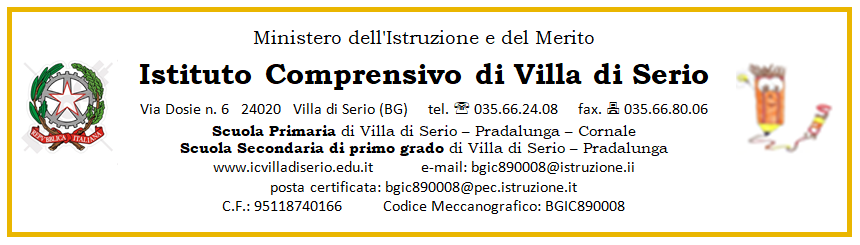 PIANO DIDATTICO PERSONALIZZATOper l’inclusione degli alunni con BESDir. Min. 27/12/2012; C.M. n. 8 del 6/03/2013ANNO SCOLASTICO_______________ Alunno: _______________  Luogo di nascita: _______________  Data di nascita: _______________  Plesso di _____________________________________________DATI ANAGRAFICI RELATIVI ALL’ALUNNOPERCORSO SCOLASTICO PREGRESSO (indicare se regolare o meno)- Scuola dell’Infanzia: ………………………………………………………………………………- Scuola Primaria: ………………………………………………………………………………….- Scuola Secondaria di I grado: ……………………………………………………………………..PARTICOLARI SITUAZIONI NEL RAPPORTO SCUOLA FAMIGLIA…………………………………………………………………………………………………………………………………………………………………………………………………………………………………………………………………………………………………………………………………………………………………………………………………………………………………………………………………….…………………………………………………………………………………………………………………………………………………………………………………………………………………………………………………………………………………………………………………………………………………………………………………………………………………………………………………………………………………………………………………………………………………………………………………………………………………………………………………………………………………………………………………………………………………………………………………………………………………………………………………………………………………………………………………………………………………………………………………………………………………………………………………………………………………………………………………………………………………………………………………………CARATTERISTICHE DEL PROCESSO DI APPRENDIMENTOULTERIORI ASPETTI SIGNIFICATIVIPUNTI DI FORZA DELL’ALUNNOPERCORSO FORMATIVO: LIVELLI ESSENZIALI DI PRESTAZIONE (LEP) E MODALITÀ ORGANIZZATIVE.Livelli essenziali di prestazione comportamentaliConsente il regolare svolgimento delle lezioniPorta quotidianamente il materiale richiestoStudia quanto assegnato individualmenteEsegue i compiti richiestiCollabora con i soggetti interni ed esterni alla scuola coinvolti in eventuali progettiLivelli essenziali di prestazione a livello cognitivoSegue il piano di lavoro della classeSegue una programmazione personalizzata per le discipline:…………………………………………………………………………………………………………Segue specifici interventi di recupero e di sostegno per le seguenti discipline:…………………………………………………………………………………………………………PATTO CON LA FAMIGLIA E CON L’ALUNNOSi concordano:partecipazione a progetti mirati di recupero, a laboratori, e/o organizzazione di studio assistito…………………………………………………………………………………………………………………………………..attività di alfabetizzazione……………………………………………………………………………………………………………………………………inserimento progetto compitirichiesta di supporto da parte dello Sportello Scolastico per consulenza psicopedagogicarichiesta di supporto e/o intervento ad Agenzie del territorio:UONPIA …………………………………………………………………………PRIVATI………………………………………………………………………SOCIETA’ DEI SERVIZI SOCIO-SANITARI (assistenza domiciliare, mediazione culturale, progetti specifici anche familiari)……………………………………………………………………………………….. altro (indicare il nominativo e la tipologia di intervento)……………………………………………………………………………………In riferimento al PDP predisposto per l’alunno ___________________________________________ frequentante la classe ____________ della Scuola_________________________________________           di _________________________________________ ,  le parti coinvolte si impegnano a rispettare quanto condiviso e concordato per il successo formativo dell’alunno. Luogo: _____________________Data: ______________________ ALLEGATO N. 1 VERBALE DI VERIFICA DOPO LA FIRMA DEL PATTOsono presenti:VERIFICA INIZIALE                                                                       DATA: (Evidenziare punti di forza e criticità del progetto e degli accordi. Definire eventuali nuove linee di lavoro e collaborazione tra scuola e famiglia)sono presenti:EVENTUALE VERIFICA INTERMEDIA                                              DATA: (Evidenziare punti di forza e criticità del progetto e degli accordi. Definire eventuali nuove linee di lavoro e collaborazione tra scuola e famiglia)sono presenti:VERIFICA FINALE                                                                       DATA: (Evidenziare punti di forza e criticità del progetto e degli accordi. Definire eventuali nuove linee di lavoro e collaborazione tra scuola e famiglia)I Genitori						Per la classe il coordinatore/il docente____________________________ 	           _______________________________________________________ 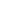 Cognome e nomeLuogo e data di nascitaPer alunni stranieriPer alunni stranieriNazionalitàData ingresso in ItaliaLingua parlata in famigliaEventuale mediatorelinguisticoAREA LINGUISTICAADEGUATAIN PARTE ADEGUATANON ADEGUATALETTURA    ITALIANOPRODUZIONE SCRITTA    ITALIANOCOMPRENSIONE ORALE    ITALIANOCOMPRENSIONE SCRITTALINGUE STRANIEREINGLESELINGUE STRANIEREFRANCESEAREA LOGICO MATEMATICAAREA LOGICO MATEMATICAAREA OPERATIVA (Risposta alla consegna data)AREA OPERATIVA (Risposta alla consegna data)SCIENZE MOTORIESCIENZE MOTORIECAPACITÀ DI ORGANIZZARE LE INFORMAZIONI E LE CONOSCENZECAPACITÀ DI ORGANIZZARE LE INFORMAZIONI E LE CONOSCENZEADEGUATAIN PARTEADEGUATANONADEGUATAMOTIVAZIONE AL LAVORO SCOLASTICOFREQUENZA SCOLASTICAACCETTAZIONE E RISPETTO DELLE REGOLERISPETTO DEGLI IMPEGNI E DELLE RESPONSABILITÀCAPACITÀ ORGANIZZATIVA (gestione del materiale scolastico, organizzazione di un piano di lavoro...)COLLABORAZIONE E PARTECIPAZIONEATTENZIONE E CONCENTRAZIONECONSAPEVOLEZZA DELLE PROPRIE DIFFICOLTÀ(chiede aiuto, parla delle sue difficoltà, le accetta, elude il problema...)SENSO DI AUTOEFFICACIA (percezione soggettiva di riuscire ad affrontare gli impegni scolastici con fiducia e successo nelle proprie possibilità di imparare)AUTOVALUTAZIONE DELLE PROPRIE ABILITA’ E POTENZIALITA’ NELLE DIVERSE DISCIPLINERELAZIONE CON I COETANEIRELAZIONE CON GLI ADULTIPUNTI DI FORZA DELL’ALLIEVODiscipline preferiteDiscipline preferiteDiscipline preferitePUNTI DI FORZA DELL’ALLIEVODiscipline in cui riesceDiscipline in cui riesceDiscipline in cui riescePUNTI DI FORZA DELL’ALLIEVOAttività preferiteAttività preferiteAttività preferitePUNTI DI FORZA DELL’ALLIEVOAttività in cui riesceAttività in cui riesceAttività in cui riescePUNTI DI FORZA DELL’ALLIEVOHobbies, passioni, attività extrascolasticheHobbies, passioni, attività extrascolasticheHobbies, passioni, attività extrascolastichePUNTI DI FORZA GRUPPO CLASSEPresenza di un compagno o un gruppo di compagni per le attività disciplinariSINOPUNTI DI FORZA GRUPPO CLASSEPresenza di un compagno o un gruppo di compagni per le attività extrascolasticheSINOAltri punti di forzaModalità operative: strategie metodologiche e didattiche:Modalità operative: strategie metodologiche e didattiche:Modalità operative: strategie metodologiche e didattiche:Modalità operative: strategie metodologiche e didattiche:Tempi più lunghi per lo svolgimento di esercizi, delle diverse attività e di prove scritteSINODISCIPLINECompiti compresi, comunicati e trascritti correttamenteInterrogazioni e verifiche programmateAssegnazione di un minor numero di esercizi in classeAssegnazione ridotta di compiti a casaAssegnazione di un minor numero di esercizi nelle   verificheUso di testi o materiali ridotti/semplificati  Utilizzo di tabelle e schemiUtilizzo di mappe concettuali (costruite con l’alunno e non già predisposte)AltroNelle attività di studio l’alunno☐	è seguito da un-Tutor nelle discipline: ☐	è seguito da familiari ☐	ricorre all’aiuto di compagni☐	utilizza strumenti compensativi ☐	altro (indicare)Strumenti da utilizzare nel lavoro a casa☐	strumenti informatici (pc, videoscrittura con correttore ortografico…) ☐	sintesi vocale☐	appunti scritti al computer ☐	testi semplificati e/o ridotti ☐	schemi e mappe ☐	multimedia☐	altro (indicare)Attività scolastiche individualizzateeventualmenteprogrammate☐	attività di recupero e/o consolidamento e/o potenziamento  ☐	attività di laboratorio ☐	attività a piccoli gruppi ☐	attività di carattere culturale, formativo, socializzante☐	altro (indicare)Docenti di classeGenitoriDirigente Scolastico